Министерство образования и науки Пермского краяГосударственное бюджетное профессиональное образовательное учреждение«Пермский базовый медицинский колледж»ПЛАН ПРОВЕДЕНИЯ МАСТЕР-КЛАССАТема: "Технология интерактивного обучения с использованием развивающего метода "кроссенс"Разработал преподавательЗулалова Мария Васильевна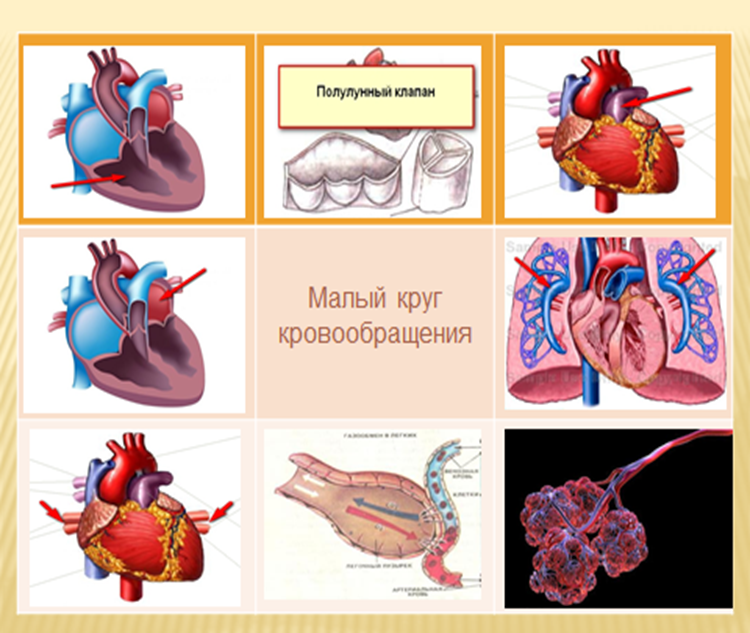 Пермь, 2019Цель: изучение метода «кроссенс».Задачи:- обучение участников мастер-класса использованию метода  «кроссенс» на занятиях, как средства развития мотивации, логического неординарного творческого мышления у обучающихся;способствовать повышению интереса к использованию интерактивных методов обучения.Ожидаемые результаты мастер-класса:- принятие и применение данного метода участниками мастер-класса;- активизация познавательной деятельности участников мастер-класса;-развитие мотивации участников мастер-класса к формированию собственного стиля творческой педагогической деятельности.Необходимое время: 20 минут.Участники: педагоги профессионального образованияКоличество участников: 10Требования к уровню подготовленности участников: нетСтруктура проведения мастер-класса:Описание метода:Слово «кроссенс» означает «пересечение смыслов» и этот метод разработан нашими соотечественниками Сергеем Фединым - писателем, педагогом, математиком и Владимиром Бусленко – доктором технических наук, художником и философом. Основной смысл создания кроссенса – это загадка, головоломка, ребус, задание, которое предназначено для определённой аудитории. Кроссенс представляет собой стандартное поле из 9 квадратиков, в которых помещены изображения. Каждое изображение связано с предыдущим и последующим по смыслу.  Основная идея решения кроссенса - это составление логической ассоциативной цепочки, посредством взаимосвязи изображений.  Читать кроссенс нужно сверху вниз и слева  направо и заканчивать на центральном 5 квадрате, таким образом, получается цепочка завернутая «улиткой». Начать можно как  с первой, так и с любой узнаваемой картинки. Центральным является квадрат с номером 5.  По желанию автора, он может быть связан по смыслу со всеми изображениями в кроссенсе. Обычно же нужно установить связи по периметру между квадратами 1-2, 2-3, 3-6, 6-9, 9-8, 8-7, 7-4, 4-1. (Приложение 1)Алгоритм создания кроссенса:1. Определить тематику, общую идею.  2. Выделить 8-9 элементов, имеющих отношение к теме.  3. Сконцентрировать смысл в одном элементе (центр).  4. Выделить отличительные черты каждого элемента.  5. Подобрать изображения, иллюстрирующие элементы.  6. Заменить прямые образы  символическими.  7. Построить ассоциативную  связь между образами.  8. Кроссенс готов. Пример кроссенса с целью формулировки темы и постановки цели обучающимися. (Приложение 2)Также кроссенс может быть использован как обобщение материала, закрепление (кроссенс состоит из изображений, которые появлялись в ходе урока на разных этапах, обучающиеся по ним обобщают материал). (Приложение 3)Кроссенсы для самостоятельной работы участников (Приложение 4, 5, 6)Комментарии по применению:Применение кроссенса в курсе анатомии имеет несколько вариантов. Подобранные в определённой логике образы могут быть использованы на следующих этапах занятия: на стадии вызова для определения темы, на стадии закрепления материала, как способ организации групповой работы на повторительно-обобщающем уроке,как творческое домашнее задание.В этом случае головоломка будет иметь конкретную методическую цель или даже несколько:- проверка  исходного уровня знаний (Приложение 7);- формулировка темы урока, постановка цели урока (найдите связь между изображениями и определите тему урока; определите, что мы будем делать);- обобщение материала, закрепление (кроссенс состоит из изображений, которые появлялись в ходе урока на разных этапах, ученики по ним обобщают материал и делают вывод);- организация групповой работы (составление кроссенса на заданную тему из предложенных изображений);- творческое домашнее задание (составление кроссенса в печатном или электронном виде на заданную тему).Проблема, с которой часто сталкиваются авторы кроссенсов, - это трактовка изображений, которые могут быть не очень понятны. В таком случае можно дать текстовую подсказку – кто или что изображено на каждой картинке, а задание - найти связи между соседними изображениями или дать название кроссенсу.Заключение:Работа с кроссенсами способствует развитию коммуникативных и регулятивных умений, навыков работы с информацией. Кроссенс, созданный обучающимся приносит еще больше пользы. В первую очередь он отражает глубину понимания обучающимся заданной темы, способствует развитию логического и образного мышления, повышает мотивацию и развивает способность самовыражения. Стремясь отразить своё видение, ученики ищут интересный дополнительный материал, проявляют нестандартное мышление и повышают уровень собственной эрудиции. Как любое творческое задание, кроссенсы повышают инициативность, креативность и развивают воображение.Список литературы:1. Родина Л.И.«Инновационные методики и технологии в обучении (технология кроссенс)», 2015г. - [Электронный ресурс]. Режим доступа: https://nsportal.ru/shkola/istoriya/library/2015/06/17/innovatsionnye-metodiki-i-tehnologii-v-obuchenii-istorii2. Федин С., Бусленко В., «Кроссенс – игра для эрудитов», 2012. –Журнал «Науки и жизнь», №12.Приложение 1Приложение 2Приложение 3Приложение 4Приложение 5Приложение 6Приложение 7№ п/пЭтапыВремяЗадачиФормулировка темы и цели занятия. Актуализация.2 минутыкратко охарактеризовать основные идеи технологииПредставление  учебного занятия3 минутыописать учебное занятие в режиме презентуемой технологии; определить основные приемы работы в рамках представленной технологииПроведение имитационной игры13 минутпродемонстрировать приемы эффективной работы с учащимися Рефлексия2 минутыпровести беседу по результатам совместной деятельности участников.123456789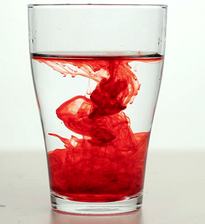 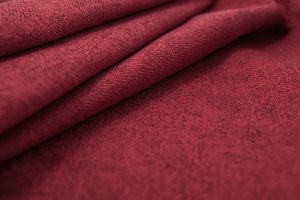 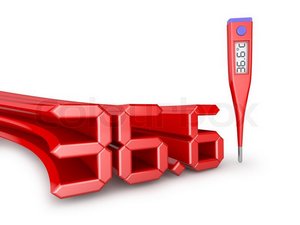 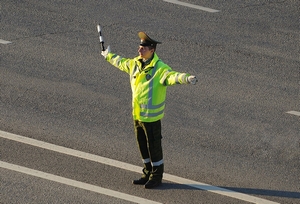 Тема?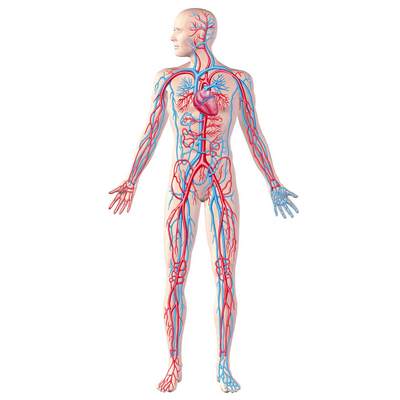 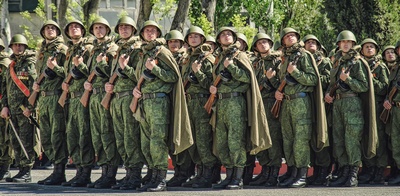 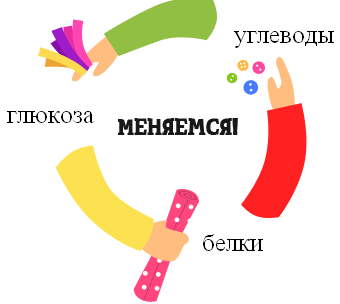 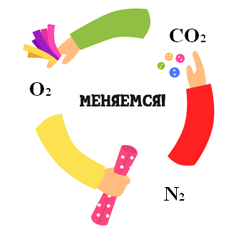 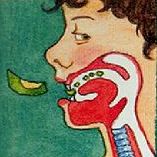 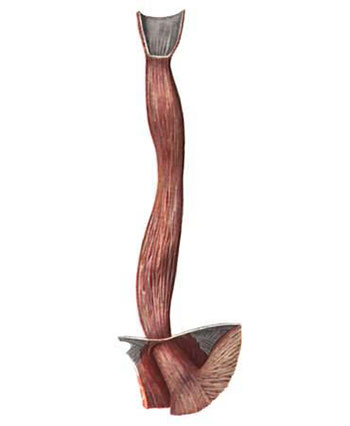 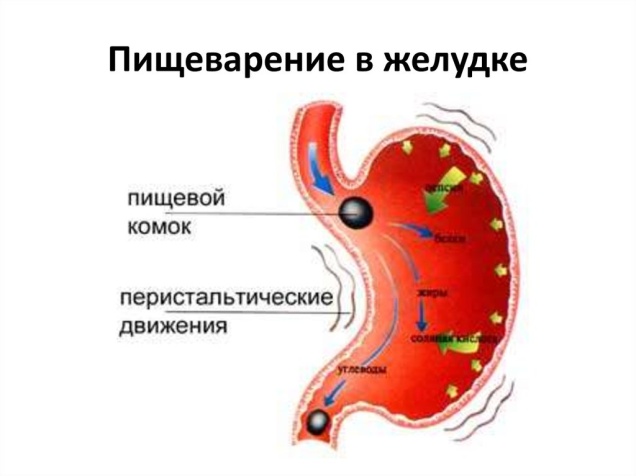 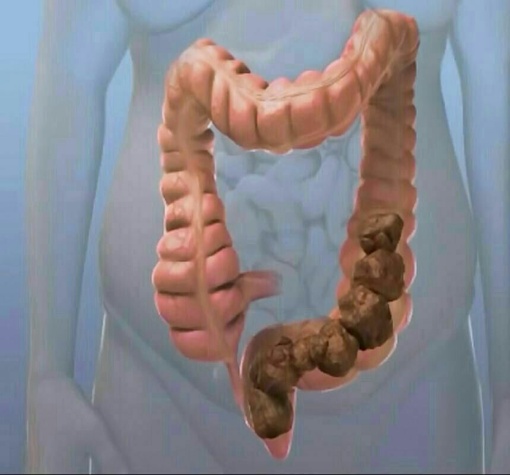 Последовательность обработки пищи в ЖКТ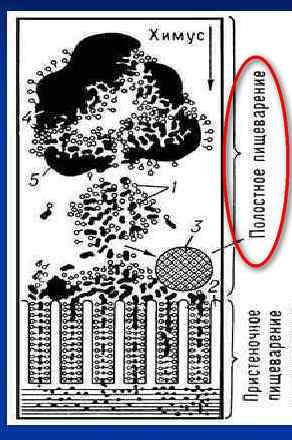 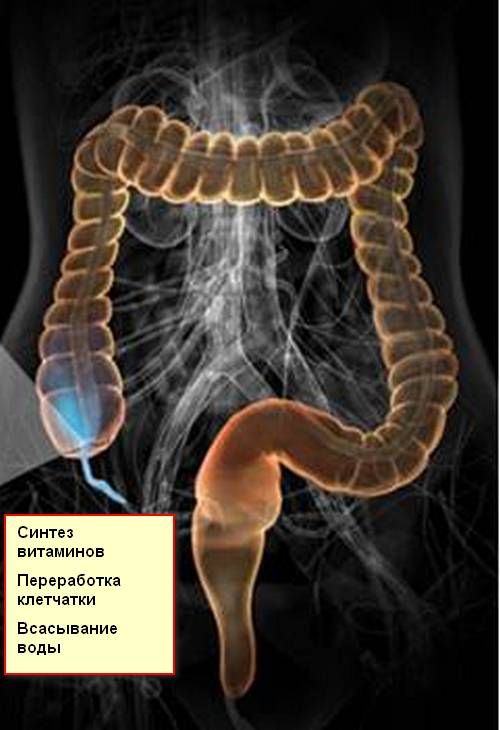 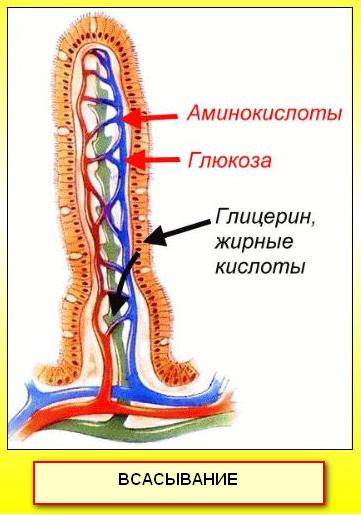 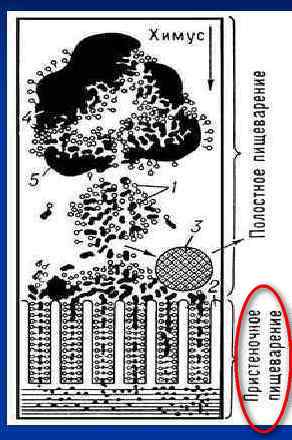 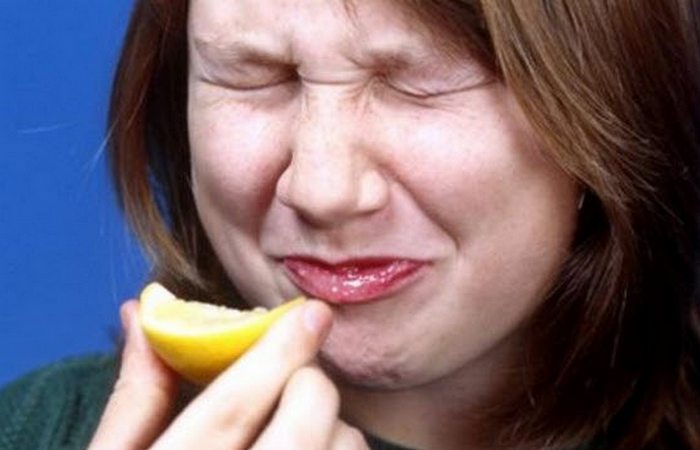 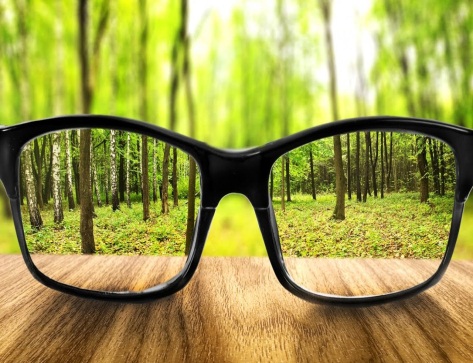 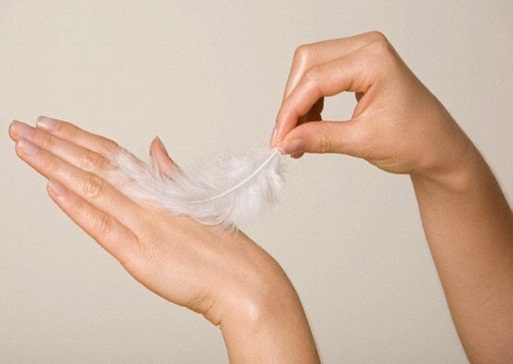 ЛюбовьПрощениеРадостьОбидаЗлостьТема занятия ?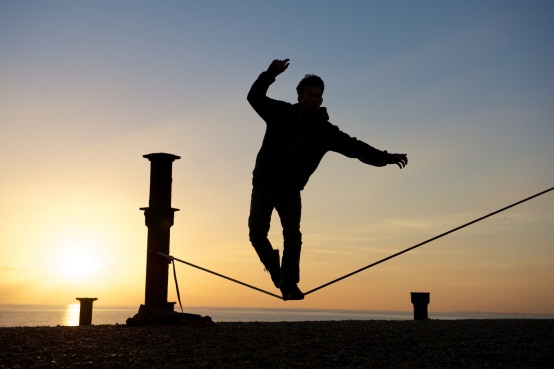 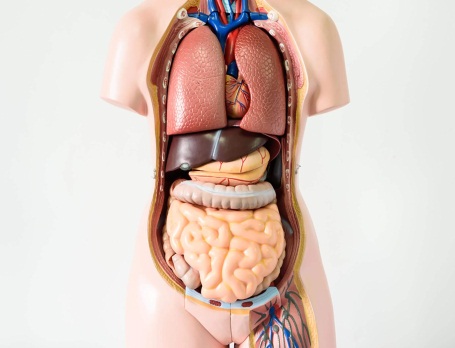 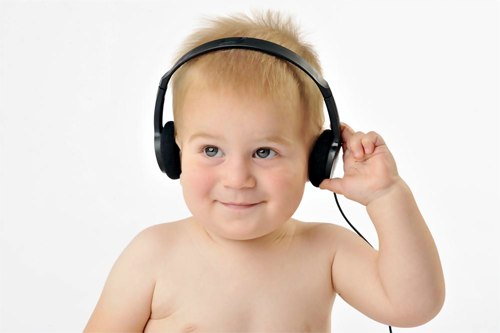 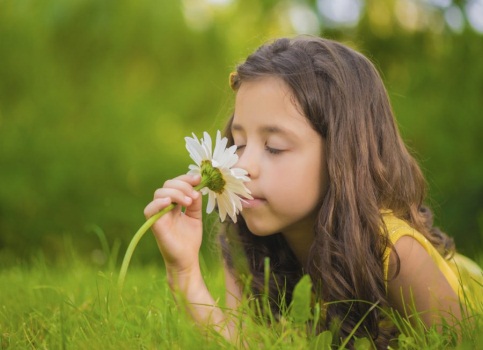 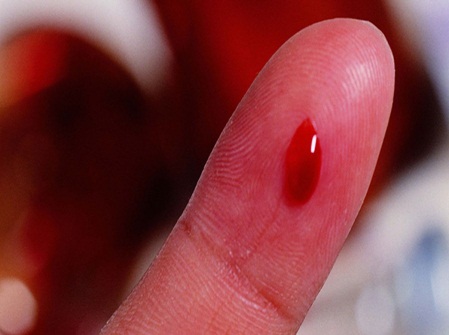 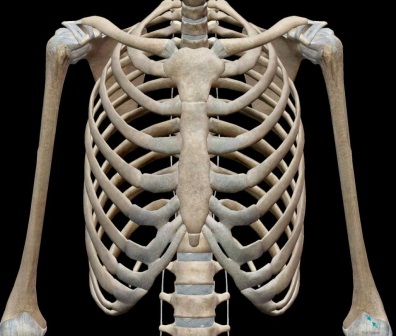 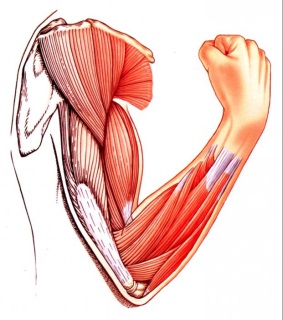 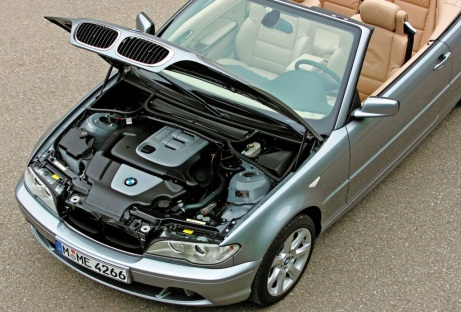 Тема занятия?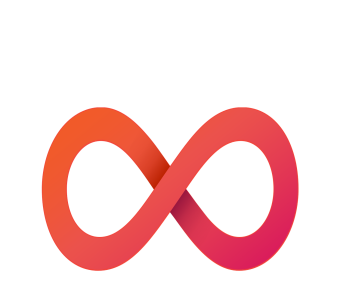 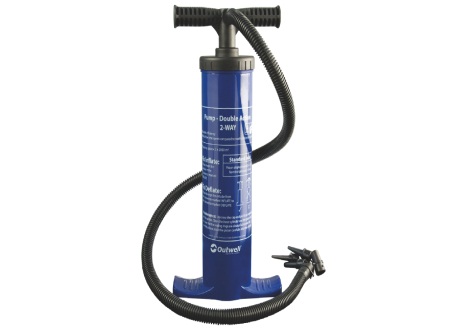 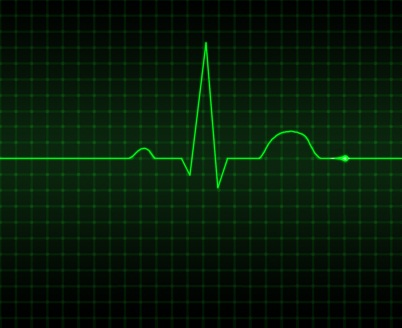 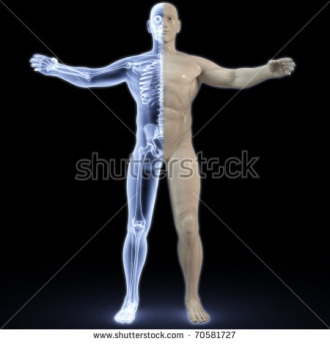 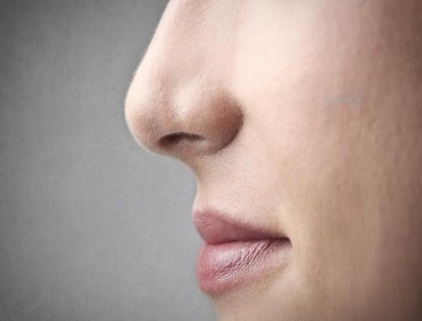 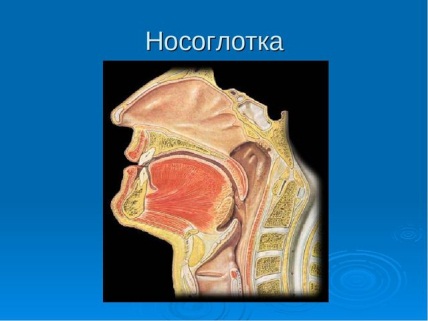 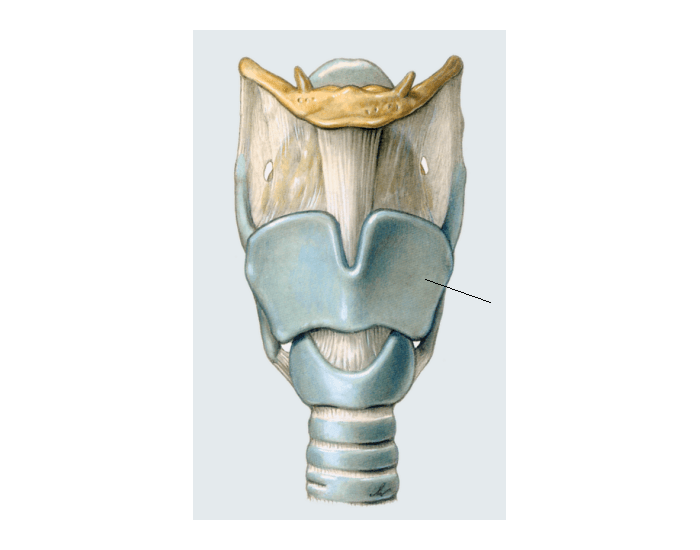 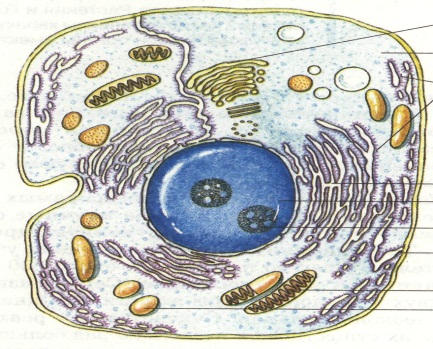 Процесс дыхания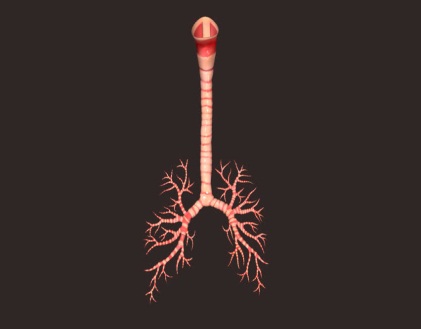 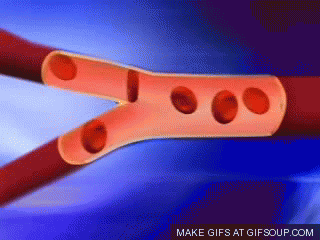 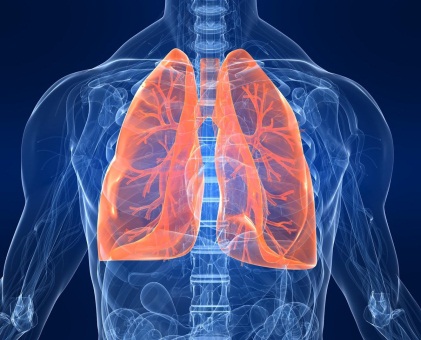 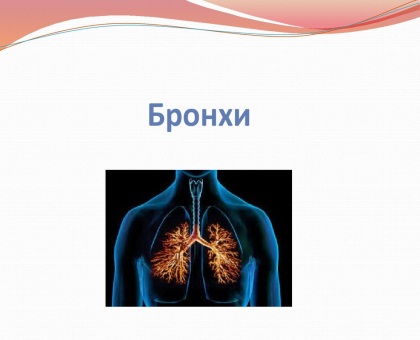 ХХХХООХОО